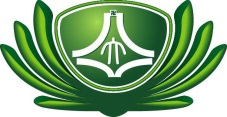 Tzu Chi UniversityMake a Gift I Want to Support Tzu Chi University’s (TCU’s): Buildings/Facilities     Teaching/Research Programs Student Activities/Financial Aid      General Fund Refugee Student Support Program	 Professor Hsu Yung-Hsiang Scholarship Special Instructions/Particular Designation ____________________________   I Want to Make a Gift by: Wire Transfer     ATM TransferBank Name：E. Sun Commercial Bank, Ltd., Taiwan, Hualien BranchSwift Code：ESUNTWTPAccount Name：Tzu Chi UniversityAccount Number：1023-879-088099     Non-Negotiable Check/Money Order    Payable to Tzu Chi University     Cash    Give it to University Cashier or our staff of the Office of the Secretariat or the Office of Humanities     Amount: NT$ ____________________ US$ ______________________     Details of my Gift: _______________________________________This Gift is in Honor of/In Memory of:  Name: ___________________________ Passport Number: ________________Personal Information:Name:_______________________________________________________________       First                   Middle                  Last                                     Citizen of: ____________________________ Passport Number: ________________Phone Number: ______________________ Email Address:_____________________Mailing Address ____________________________________________________________________________________________________________________________My Relationship with TCU: Alumnus/Alumna     TCU Faculty Member/Staff      Student’s Parent Member of Tzu-Cheng and Yi-Te Association    Other ____________________The law requires TCU to disclose your information, yet you have the right to decline this request. Do you want to decline this request?   Yes     No